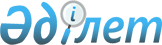 Об определении оптимальных сроков начала и завершения посевных работПостановление акимата Таласского района Жамбылской области от 28 апреля 2018 года № 104. Зарегистрировано Департаментом юстиции Жамбылской области 25 мая 2018 года № 3832
      Примечание РЦПИ.

      В тексте документа сохранена пунктуация и орфография оригинала.
      В соответствии со статьей 31 Закона Республики Казахстан от 23 января 2001 года "О местном государственном управлении и самоуправлении в Республике Казахстан", подпунктом 3) пункта 3 статьи 5 Закона Республики Казахстан от 10 марта 2004 года "Об обязательном страховании в растениеводстве" акимат Таласского района ПОСТАНОВЛЯЕТ:
      1. Определить оптимальные сроки начала и завершения посевных работ на территории Таласского района по видам продукции растениеводства, подлежащим обязательному страхованию в растениеводстве согласно приложению.
      2. Контроль за исполнением настоящего постановления возложить на заместителя акима района С. Дадабаева.
      3. Настоящее постановление вступает в силу со дня государственной регистрации в органах юстиции и вводится в действие по истечении десяти календарных дней после дня его первого официального опубликования. Оптимальные сроки начала и завершения посевных работ на территории Таласского района по видам продукции растениеводства, подлежащим обязательному страхованию в растениеводстве
      Примечание: Из-за неустойчивых весенних погодных перемен и пониженной температуры почвы для всхода семян, в текушем году сроки данных посев может колебаться на 10-15 дней.
					© 2012. РГП на ПХВ «Институт законодательства и правовой информации Республики Казахстан» Министерства юстиции Республики Казахстан
				
      Аким района 

Д. Алиев
Приложение к постановлению
акимата Таласского района
от 28 апреля 2018 года № 104
қ/с
Вид продукции растениеводства
Начало и заверщение посевных работ
Начало и заверщение посевных работ
1
Озимая пщеница
20.09.2018г
10.10.2018г
2
Овощ
15.05.2018г
15.06.2018г